吉祥码注册流程：扫码进入。扫描二维码或微信小程序里搜索“吉事办”，进入注册账户页面。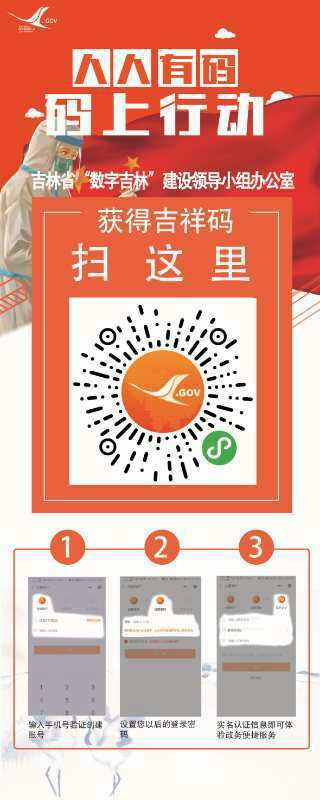 创建账户。填写注册手机号码，点击“获取验证码”按钮，当手机收到短信验证码后，在“验证码”一栏填写正确的验证码，点击“下一步”即可完成此项操作。设置密码。填写用户密码、确认密码，如果其中一项没有填写都不会设置成功，如果此项操作中弹出错误提示，请根据提示进行相关修改。
    实名认证。填写用户名、真实姓名及身份证号码，如果其中一项没有填写都不会进行下一步操作，如果此项操作中弹出错误提示，请根据提示进行相关修改。体检当天，在进入东辽县人力资源和社会保障局院内时，请您在手机微信小程序中查找“吉事办”，并点击“查看吉祥码”，然后向工作人员主动出示你本人的“吉祥码”，配合扫码员完成相关工作。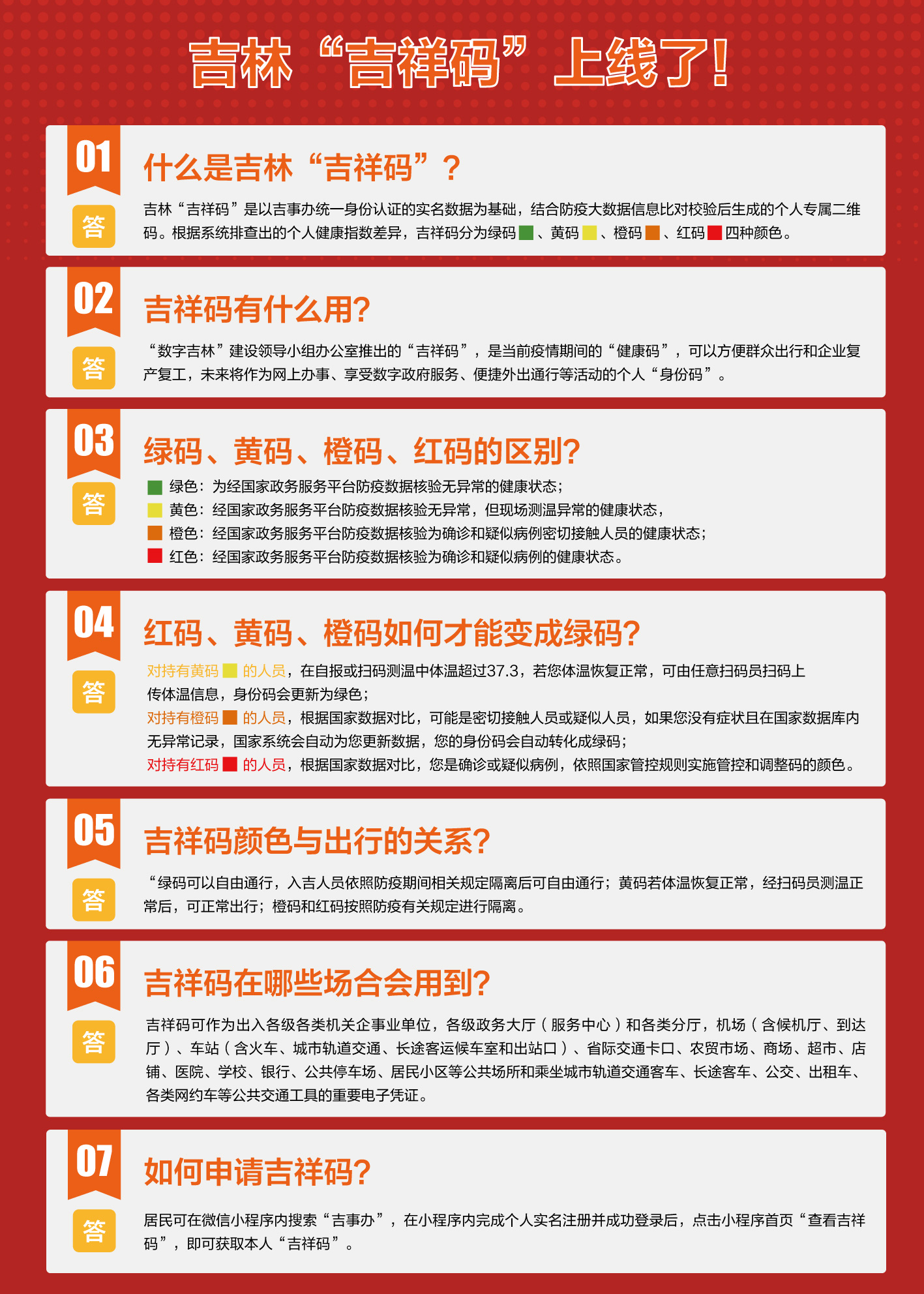 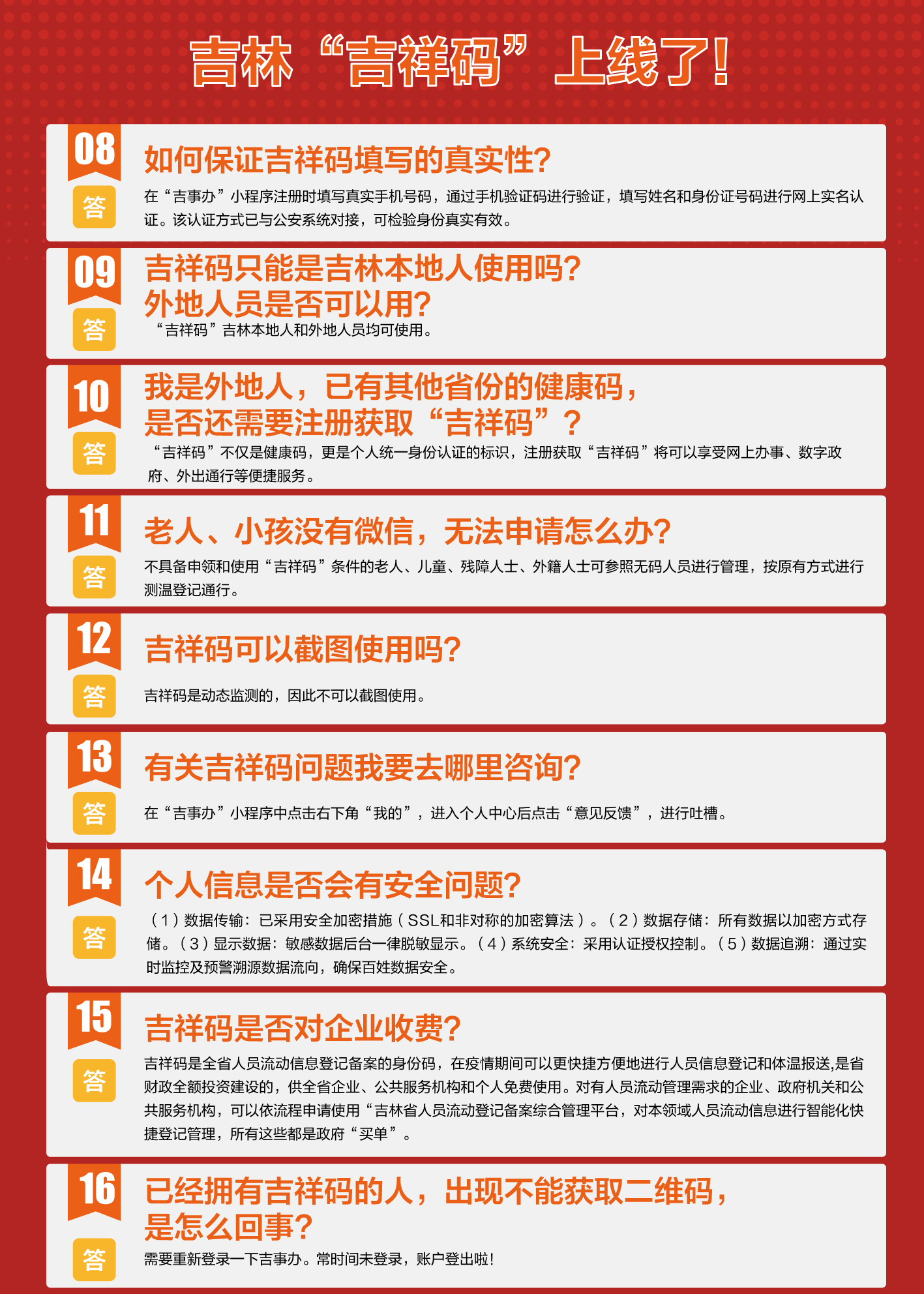 